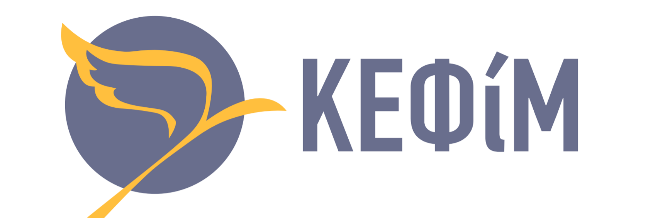 ΠΡΟΣ ΑΜΕΣΗ ΔΗΜΟΣΙΕΥΣΗ***Το ΚΕΦίΜ είναι ένας ανεξάρτητος, μη κερδοσκοπικός οργανισμός και το έργο του περιλαμβάνει ερευνητικά προγράμματα, εκδόσεις και εκδηλώσεις που έχουν ως επίκεντρο την αύξηση της ατομικής ελευθερίας για κάθε πολίτη. Μάθετε περισσότερα στο www.kefim.org.Για περισσότερες πληροφορίες μπορείτε να επικοινωνήσετε με την Υπεύθυνη Επικοινωνίας του ΚΕΦίΜ:Αλόνα Τατάροβα | alona.tatarova@kefim.org | στ. 210 5238 373 | κιν. 697 3013 996